17. 02.2009Ахборотдар бораи рафти ичрои Конвенсияи СММ оид ба хифзи кабати озон дар Чумхурии ТочикистонИмруз проблемам хифзи мухити зист тамоми ахли башарро бехуда ба ташвиш наовардааст. Дар катори х,алли дигар масъалахр х;алли масъалаи вобаста ба тагйирёбии иклими сайёра хеле мухим мебошадМо хама шохиди мушохидашавии холатхои фавкулоддаи табии дар минтакахои гуногуни руи замин мебошем.Маълум аст, ки яке аз сабабхои таъсиррасон ба тагйирёбии иклими сайёра ин косташавии кабати озон мебошад, ки нигох, доштани он кабат аз муаммохои илмию-технологи ба сиёси мубаддал гардидааст.Тазакур бояд дод, ки атмосфераи х,аво бесарх,ад буда, хифзи кабати озон проблемаи як давлат нест. Ин масъаларо дар танхои хал кардан гайри имкон аст, бинобар ин масъалаи глобали махсуб меёбад. Косташавии кабати озони атмосфера ба саломатии инсонхо бетаъсир буда наметавонад.Точикистон харчанд моддахои вайронкунандаи кабати озонро (МВО) истехсол нанамояд хам, ин моддахоро ба шакли тайёр истифода менамояд. Ин як тарафи масъала. Ба чуз хамагон медонем, 93 фоизи масохати чумхуриро кухоро ташкил менамоянду кисми зиёди ахоли дар баландкуххо зиндаги доранд ва фоизи нурхои ултрабунафши барои саломати зарарноки офтоб дар куххо нисбат ба водихо бештар аст.Аз ин хотир мухимияти масъалаи хифзи кабати озонро ба назар гирифта Чумхурии Точикистон бо карори Мачлиси Олии Чумхури аз 4 ноябри соли 1995 № 188 ба Конвенсияи Вена оид ба хифзи кабати озон ва 13 декабри соли 1997 бо карори МО ЧТ №536 ба Протоколи Монреал оид ба моддахри вайронкунандаи кабати озон ва тасхеххои Лондонии он хамрох гашт.Хамин тавр, Точикистон хамчун давлати дорои макомоти чолибдори ин хуччатхои байналхалки ба худ як катор ухдадори, оиди давра ба давра кам кардани истифодаи МВО -ро гирифт.Протоколи Монреал оид ба моддахри вайронкунандаи кабати озон, ки барои дар доираи Конвенсия ичро намудани тадбирхри сиёсй ва иктисоди вобаста ба хифзи озони Стратосфери тахия гаштааст, экологхои Точикистон хамчун як созишномаи байналхалкии бомувоффакияти хифзи табиат мешуморанд.Протокол номгуй, тартиб ва меъёрхри зина ба зина паст кардани истехсол ва истифодаи МВО -ро муайян менамояд.Ичрои ухдадорихои ЧТ вобаста ба Конвенсия ва Протокол дар бораи пешгирии косташавии кабати озон бошад бо воситаи Барномаи милли тахия гашта, тадбик, мегардад.Бо максади ичрои ухдадорихо, барои тахияи Барномаи милли бо Амри Президенти ЧТ ( АП-692 аз 27 августи соли 1998) Гурухи кори тахсис гашта, хамохангсози Барнома таин карда шуд.Барномаи милли, ки аз чониби Гурухи кори бо иштироки бевоситаи экспертхои байналхалки тахти сарпарастии собик Вазорати хифзи табиати чумхури ба тасвиб расид, дар он стратегия ва накшаи амали Хукумати ЧТ оид ба ичрои ухдадорихо дарч гаштанд. Соли 2002 Барнома «Оид ба катъ намудани истифодаи моддахои вайронкунандаи озон» бо карори Хукумати ЧТ № 477 3 декабр маъкул дониста шуд.Мавкеи стратегии Хукумати Чумхури Тоникистон :-	катъ намудани истифодаи хлорфторуглеродхо (ХФУ) то мохи январи соли 2005.риояи чадвали ивазнамудани моддахо;дар мавриди  имкониятхр нисбати  мухлатхои  пешбининамудаи созишномахои
байналмилали, тезонидани протсеси ивазнамоии МВО;-	бо кумаки Фонди Глобалии Экологи ва дигар ташкилотхри байналмилали бо
максади таъмини чараёни баровардани МВО системам зарурии танзимхо тадбик, ва чорй
намояд ва ба корхонахо , муассисахо, ташкилотхо, ширкатхо ва шахсони алохида, ки
техналогияхои бехатари озонро тадбик ва чорй менамоянд дастгири намояд;-	тадбик ва чорй намудани системахои мониторинг ва литсензиякунонй барои анчом
додани назорати воридоти МВО бо максади ичрои чадвали катъ намудани истифодаи
МВО;-	иваз  кардани  МВО  бо  моддахои  бехатари  озон  бо хавфи  камтарин  барои
истехролкунандагону истеъмолкунандагон анчом дода шавад;-	инкишоф додани заминахри конунгузорй барои пурзур намудани назорат чихати аз
истифода баровардани МВО;таъмини гуногунандешии чараёни ичрои корхо оид ба иваз кардани МВО.
Накшаи фаъолияти Хукумати Чумхурии Точикистон:таъсиси коммиссияи байнидавлати оид ба масъалахри озон;таъсиси   маркази миллии озон оид ба иваз кардани МВО дар назди Вазорати
хифзи табиати ЧТ.таъсиси конунгузорй ва системахри танзими чараёни иваз кардани МВО;литсензиякунонй ва чорй намудани квотахо;таъсиси системахои мониторинги МВО;гузаронидани таълим ва сертификатсия;лоиха оид ба регенерация ё ретсиркулятсияи МВО;дастгирии корхонахо, ташкилотхои илмию тадкикоти ва бахши хусуси оид ба катъ
намудани истифодаи МВО;бохабарии чомеа;дастгирии корхои илмию тадкикоти оид ба омузиши вайроншавии кабати озон.Бо максади ичрои Барномаи миллй, ки он бо карори Хукумати чумхурй маъкул дониста шудааст, дар назди Вазорати хифзи табиат бо фармони Вазорат (формони № 18 аз 27 марти соли 2003) Маркази милии озон таъсис гашт, ки он ичрои корхоро оид ба назорат ва хамохангсозии хамаи намуди фаъолиятро, вобаста ба тадбик,и Конвенсия ва Протоколи Монреал ба зима дорад.Дар Барнома барои амалй намудани Накшаи фаъолияти Хукумати ЧТ лоихаи институтсионали пешбини гашт. Лоихаи мазкур хамчун кумаки техники аз чониби Фонди Глобалии Экологи арзёби гашта, барои таъмини чумхурй бо тачхизотхои техники барои марказхри таъмири асбобхои хунуккунанда, сохаи назорати гумруки, таъсис додани хати нави истехсоли яхдонхо дар заводи яхдонбарории «Помир», ки аз чихати экологи безарар мебошад, барои тайёр намудани омузгорон чихати таълими техникахо, гузаронидани семенархо, мониторингхо ва фаъолияти Маркази миллй пешбини шуда буд.Бояд кайд кард, ки тибки лоиха, кумаки техники бо пурраги амалй гашта хамаи корхои дар накша пешбини шуда дар мухлати муайян халли худро ёфтанд.Мутобики лоиха аз чониби масъулин ба чумхури 117 адад тачхизот барои тоза кардани ХФУ дохили асбобхои хунуккунанда, 30 адад асбоби муайянкунандаи МВО барои сохаи гумрук ворид гардиданд, ки ин микдор тачхизотхо барои кор ба кормандони сохаи таъмири асбобхои хунуккунанда ва хадамоти гумрук дар чумхури супорида шуданд..Бо истифодаи кумаки техники дар заводи яхдонбарории «Помир» хати истехсоли ЯХДОНХО бо техналогияи нави барои кабати озон безарар гузошта шуд.Пеш аз истифода бурдани тачхизотхо ва асбобхо ба кормандони устохонахои таъмири яхдонхо ва кондитсионерх,о ва хадамоти гумрук бо иштироки бевоситаи экспертной байналхалки дарсхои омузишй барои кор бо ин асбобхо ва тачхизотхо гузаронида шуданд.Дар давраи хисоботи дар чумхурй 387 нафар мутахасисони сохаи таъмири яхдонхову кондитсионерхо ва 98 нафар кормандони хадамоти гумрук тайёр карда шуданд.Дар чараёни корхо бо тачхизотхои техники зиёда аз 115,8 тонна моддахои вайронкунандаи кабати озон ХФУ-12 ва ГХФУ -22 баркарор ва такроран истифодакарда шуданд. Хамин тарик, эмиссияи МВО дар атмосфера ХФУ-12 ба микдори 68,3 тн ва ГХФУ-22 ба микдори 47,5 тн бардам дода шуд.Барои баланд бардоштани маърифати экологии ахолй (хусусан кормандони сохаи таъмири тачхизотхои хунуккунанда ва хадамоти гумрук), вобаста ба максаду мароми Конвенсия ва Протоколи Монреал, стратегияи Хукумати Чумхурй, мунтазам вохурихо ва семенархо гузаронида шуда, хамзамон бахшида ба рузи Байналхалкии хифзи кабати озон маколахо оиди масъалахои марбут дар мачаллахо ба нашр расида, тавассути радио ва телевизон баромадхо гузаронида шудДар ин давра дар як катор дидбонгоххои хадамоти гумрукии чумхурй дар масъалахои махдуд кардани воридоту содирот, реэкспорт, тарики квотакунй ва савдои гайрилегалии МВО якчанд. мониторинг ва тренингхр гузаронида шуданд. Гайр аз ин хуxxатхjи меёриву - хукукй - карори Хукумати ЧТ дар бораи тадбирхои ичрои Конвенсияи Вена оид ба х;ифзи кабати озон ва Протоколи Монреал дойр ба моддахри вайронкунандаи кабати озон, Низомномахои тартиби воридоти МВО ба ЧТ ва литсензиякунонии давлатии фаъолияти вобаста ба истифодаи МВО ва махсулоти нигахдорандаи онхо, Конуни ЧТ Оид ба ворид намудани тагйироту иловато ба Конуни ЧТ оид ба литсензиякунонии намудхои алохидаи фаъолият аз чониби Маркази миллии озон тахия гаштанд. Холо, ин хуччатхо аз тарафи макомотхои дахлдор тасдик, гашта, амал менамоянд.Дар чумхури холо ду Маркази омузишй барои тайёр намудани мутахасисони сохаи таъмири тачхизотхои хунуккунанда ва чор Маркази рециркулятсиони ва баркароркуни амал менамоянд.Азбаски то хол Чумхурии Тоникистон ба тасхеххои Копенгагенй, Монреалй ва Пекинии Протоколи Монреал хамчун давлати тарафдори Протокол хамрох, нашудааст. Аз ин хотир аз чониби Кумитаи хифзи мухити зисти назди Хукумати ЧТ бо мувофикаи вазорату идорахои дахлдор тахия гашта, барои баррасй ба Вазорати корхои хоричии ЧТ ва Хукумати ЧТ дар нимаи дуюми соли 2008 пешниход шуд.Бояд гуфт, ки хамрохшавии Чумхурии Точикистон ба тасхеххои номбаршуда тибки моддаи 4 (8) Протоколи Монреал, таъмини Чумхурии Точикистонро бо моддахои хунуккунанда ва моддахо барои фумигатсияи зироатхри кишоварзи (метилбромид) кафолат медихад.Хаминро хам кайд намудан ба маврид аст, ки натичаи фаолияти Маркази миллии озон оиди ичрои ухдадорихои ЧТ дар доираи Конвенсия ва Протоколи Монреали СММ оид ба хифзи кабати озон дар Ичлосияхои 17 ва 18 Мамлакатхои Тарафдори Протоколи Монреал мухокима гашта, Чумхурии Точикистон барои ичрои мачмуи корхо сазовори бахои баланд гардид.Оиди ин баходихи Котиботи Конвенсия ва Протоколи Монреал оид ба хифзи кабати озон, карори Ичпосияро ба Хукумати Чумхурии Точикистон хатти ирсол намудааст.Хамохангсози Конвенсияи СММ оид ба хифзи кабати озон 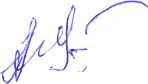 дар Чумхурии Точикистон                                                                 А.Курбонов                                             